Perstorps kommun		Vård och omsorg				2024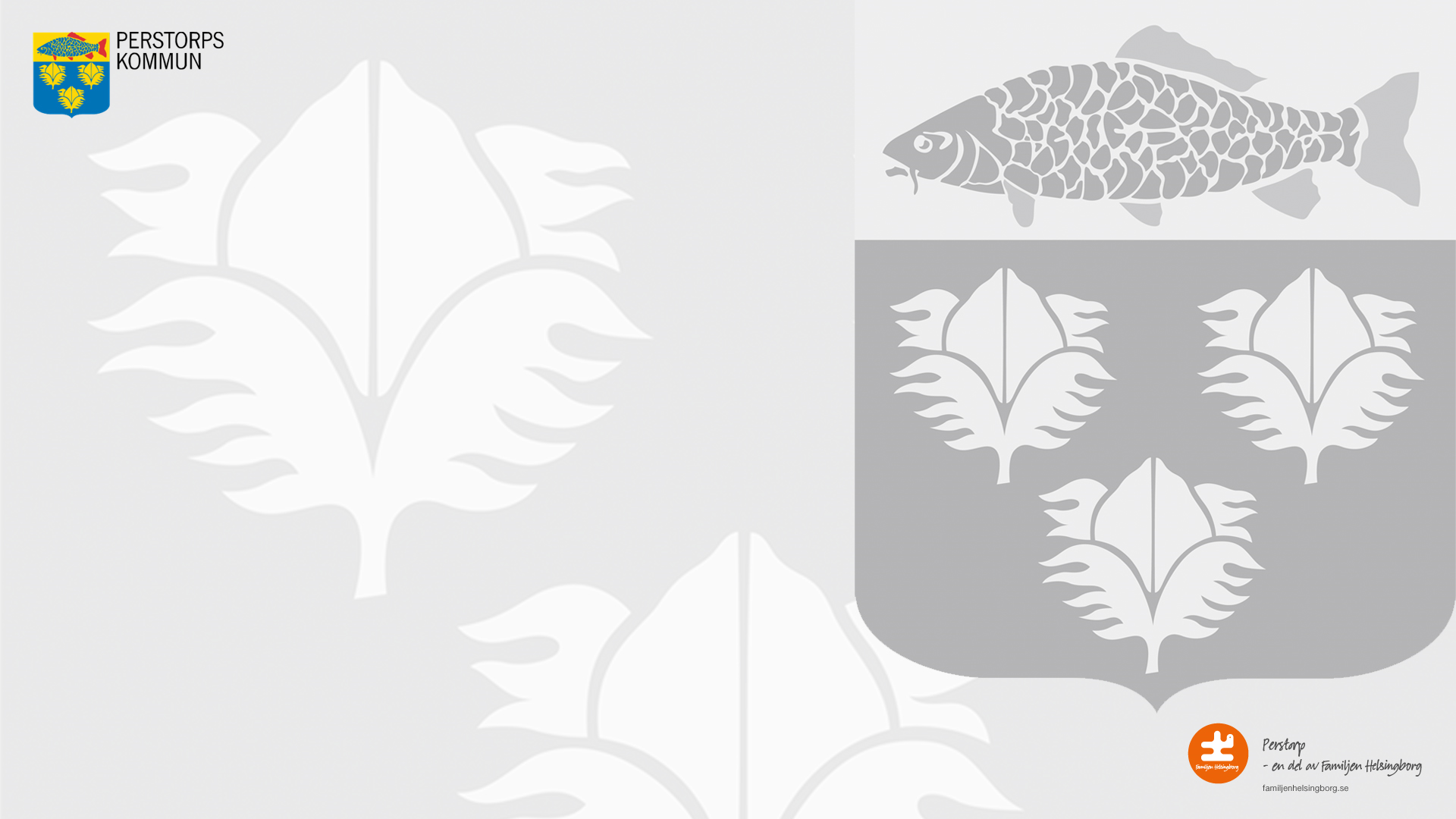 Avgifter inom vård och omsorg år 2024Perstorps Kommun tillämpar maxtaxa enligt socialtjänstlagen och gäller för: * hemtjänst i ett ordinärt boende* trygghetslarm* vård och omsorgsinsatser på äldreboende och korttidsboende* hemsjukvård (insatser utförs av sjuksköterska, arbetsterapeut eller sjukgymnast/fysioterapeut)* dagverksamhetMaxtaxa (ett högkostnadsskydd)Maxtaxan är den högsta avgiften kommunen enligt lag får ta ut för insatser i ordinärt hem, korttidsboende, särskilt boende enligt SoL.               Maxtaxan regleras genom att följa förändringen av prisbasbeloppet som fastställs varje år i Riksdagen och är lika i hela landet.                                       År 2024 är maxtaxan 2 575 kr i månaden.MinimibeloppMinimibeloppet regleras i socialtjänstlagen och ska täcka levnadskostnader för ensamstående, för var och en av makar och sambor. Så som t ex: livsmedel, kläder, skor, fritid, hygien, dagstidning, telefon, hemförsäkring, öppen hälso- och sjukvård, tandvård, hushållsel, förbrukningsvaror, resor, möbler, husgeråd och läkemedel.  Minimibeloppet för:                                                                                Ensamstående 65 år och äldre			                          7 062 kr/mån            Sammanlevande makar/sambor 65 år och äldre (vardera)          5 762 kr/mån        Ensamstående yngre än 65 år			                                      7 768 kr/mån Sammanlevande makar/sambor yngre än 65 år (vardera)           6 338 kr/månFörbehållsbeloppFörbehållsbeloppet består av din bostadskostnad samt ett minimibelopp som dras bort från din sammanlagda inkomst efter skatt.Individuellt tilläggAnsökan om individuell del kan ansökas i skälig omfattning om den enskilde på grund av särskilda omständigheter varaktigt har behov i minst 6 sammanhängande månader av ett inte oväsentligt högre belopp än det som anges i 7 § andra sticket enligt Socialtjänstlagen.Avgiftsutrymme/avgiftsbeslutAvgiftsutrymmet avgör vilken avgift du ska betala för den vård och omsorg du är beviljad. Avgiften kan aldrig bli högre än avgiftsutrymmet eller mer än högkostnadsskyddet. Beräkning av avgiftsutrymme/omvårdnadsavgift:
+ Bruttoinkomster (+ ev. bostadstillägg, inkomstränta)
– Skatt
– Bostadskostnad (ingår i förbehållsbelopp) 
– Minimibelopp/Levnadskostnader (ingår i förbehållsbelopp)
+/- ev. tillägg och/eller avdrag från minimibeloppet
= Avgiftsutrymme/vård- och omsorgsavgiftExempel 1Din vård- och omsorgsavgift kommer inte överstiga 338 kr/mån.Exempel 2Avgiftsutrymmet visar att din betalningsförmåga är upp till maxtaxa och kan aldrig överstiga 2 575 kr/mån.Exempel 3Om avgiftsutrymmet är 0 kr tas ingen vård- och omsorgsavgift ut.ÖverklaganDu kan överklaga sitt beslut om avgift om du anser att detta är felaktigt, genom förvaltningsbesvär, till förvaltningsrätten. För att överklagandet skall kunna prövas måste handlingarna ha kommit in senast inom tre veckor från den dag du fick del av beslutet.DebiteringAvgifter debiteras månadsvis i efterskott till skillnad från hyresavgifter som vanligtvis debiteras i förskott med förfallodatum den sista dagen i innevarande månad.Vilken hjälp kan du få från Perstorps kommunHemtjänst                                                                                                                    (vård- och omsorgsinsatser i ett ordinärt boende och på särskilt boende)I hemtjänsten kan du få hjälp av en undersköterska med serviceinsatser och personlig vård.TrygghetslarmAtt ha trygghetslarm innebär snabb kontakt med omsorgspersonal dygnet runt om du skulle råka ut för nödsituation. Om du blir av med någon del av trygghetslarmet blir du ersättningsskyldig. Du debiteras en engångsavgift om 480 kr (avgiften ingår ej i maxtaxa).MatdistributionMatdistribution innebär att du kan få färdiglagad mat hemlevererad. Maten och distributionen debiteras per portion (distribution är en avgift som ingår i maxtaxa). Korttidsboende Korttidsvistelse är en tillfällig hjälp vid ett korttidsboende när man inte kan åka hem direkt från sjukhuset. Omsorgsavgiften ingår i maxtaxa.         Maten ingår ej i maxtaxa.Hemsjukvård                                                                                                           Hemsjukvård utför praktiska omsorgssysslor och vissa sjukvårdsinsatser, utprövning av hjälpmedel, rehabilitering, träning, uppföljning, lån av hjälpmedel. Insatser utförs av sjuksköterska, arbetsterapeut eller sjukgymnast/fysioterapeut. DagverksamhetDu har möjlighet att delta i aktiviteter för socialgemenskap, stimulans när du inte kan få det i det egna hemmet. Du debiteras en avgift för mat.AvlösarserviceAvlösning kan beviljas upp till 10 timmar per månad utan avgift. Därefter debiteras hemtjänstavgift. Syftet med avlösning är att den anhöriga ska få möjlighet till avlastning i sitt uppdrag.Vad du ska betala för insatser 2024?Om du bor i det egna hemmet eller särskilt boende betalar du aldrig mer än 2 575 kr i månaden för din omvårdnad, detta kallas maxtaxa.    Nedan stjärnmarkerade (*) avgifter ingår inte i maxtaxan.Hemtjänstavgift i ett eget hem Hemtjänstavgift                                                                           302 kr/timmeTrygghetslarm Trygghetslarm                                                                                  327 kr/mån*Förlust av larmklocka, ett engångsbelopp                            480 krHemsjukvård Hemsjukvård			                                                         400 kr/mån                                                       Hjälpmedelsabonnemang                                                              60 kr/mån*Hämtning av hjälpmedel, ett engångsbelopp                       250 kr *Sondmat 									4 008 kr/mån*Näringsdryck icke special kost                                                       46 kr/frp*Näringsdryck special kost                                                                58 kr/frp Korttidsboende Korttidsboende, omvårdnad   			                         169 kr/dygn                                              *Kost                                                                                                    133 kr/dygnHemtjänstavgift Österbo särskilt boendet Hemtjänstavgift                                                                            2 575 kr/månHelkost Österbo särskilt boende*Helkost                                                                                          4 008 kr/mån Hyra Österbo särskilt boende*Hyra                                                                                                 5 149 kr/månMatdistribution i ett eget hem                                                                               *Kost                                                                                                                   41 kr/port           Distribution, kost (ingår i maxtaxa)                                                           27 kr/portDagverksamhet Rydbogården	*Kost, lunch                                                                                                       71 kr/port	Du kan läsa mer om insatser och avgifter på Perstorp kommuns hemsida                     www.perstorp.seInkomst efter skatt+   15 100 kr/månBostadsbidrag/tillägg+           0 kr/månBoendekostnad-    7 700 kr/månMinimibelopp-    7 062 kr/månAvgiftsutrymme=       338 kr/månInkomst efter skatt +    11 362 kr/månBostadsbidrag/tillägg+    4 820 kr/månBoendekostnad             -     5 700 kr/månMinimibelopp             -     7 062 kr/månAvgiftsutrymme=    3 420 kr/månInkomst efter skatt +    11 362 kr/månBostadsbidrag/tillägg+           0 kr/månBoendekostnad              -    5 700 kr/månMinimibelopp              -    7 062 kr/månAvgiftsutrymme=           0 kr/månKontakt socialförvaltningen Perstorps kommunKontakt socialförvaltningen Perstorps kommunKontaktHemtjänstTrygghetslarmKöket, kostKökets e-postHjälpmedelSärskilt boendeBiståndshandläggareAvgiftshandläggareKundtjänstenTelefonnummer0435 – 390 000435 – 390 000435 – 390 00matdistribution@perstorp.se0734 45 91 52/0721 57 73 060435 – 390 000435 – 390 000435 – 391 440435 – 390 00Kundtjänst/besöksadress:                                                                                                                        Torget 1                                                                                                                                                        284 31 PerstorpPostadress:                                                                                                                 Perstorps Kommun                                                                                                             284 85 Perstorps kommunÖppettider kundtjänst:Måndag – Onsdag: 08.00 – 16.30Torsdag: 09:30-16:30Fredag: 08.00 – 15.00Vardag före helgdag: 08.00 - 15.00Helgdagar - StängtKundtjänst/besöksadress:                                                                                                                        Torget 1                                                                                                                                                        284 31 PerstorpPostadress:                                                                                                                 Perstorps Kommun                                                                                                             284 85 Perstorps kommunÖppettider kundtjänst:Måndag – Onsdag: 08.00 – 16.30Torsdag: 09:30-16:30Fredag: 08.00 – 15.00Vardag före helgdag: 08.00 - 15.00Helgdagar - Stängt